COMUNICAZIONE DI CONTRATTO DI LOCAZIONE AI SENSI DEL PROGETTO “AGENZIA CASA”, APPROVATO TRA UNIONE DEL SORBARA E ACER MODENA (Progetto “affitto casa garantito” e Progetto “alloggio in garanzia”)Io sottoscritto/a   _________________________________________________________________Nato/a   a _________________________________________il____________________________Residente a _____________________________     Via _________________________n._______Codice Fiscale_____________________________________________tel.____________________In qualità di    Proprietario    Titolare di altro diritto reale, per un quota pari  al   ______% ,dell’immobile sito a Castelfranco Emilia, via_______________________________n._____ individuato catastalmente alFoglio _________   Mappale _________  Sub _________  Categoria catastale_____________ Foglio _________   Mappale _________  Sub _________  Categoria catastale_____________Foglio _________   Mappale _________  Sub _________  Categoria catastale_____________C o m u n i c oDi aver concesso tali immobili in locazione a : __________________________________________   (nome  e cognome)C.F:___________________________________, alle condizioni definite nel Progetto “Agenzia casa”, contratto che si consiglia di allegare in copia.Di applicare agli stessi l’aliquota ridotta, così come stabilito dalla deliberazione di C.C. di approvazione aliquote e detrazioni I.M.U. e dal Regolamento Imposta Municipale Propria. Il sottoscritto dichiara di aver preso visione dell’informativa per il trattamento dei dati personali ai sensi dell’art. 13 del Regolamento europeo n. 679/2016, riportata in calce al presente modulo.Castelfranco E.,  li ___________				IL/  ______________________________         (firma per esteso leggibile)AVVERTENZA: Per le dichiarazioni, sia consegnate a mano che spedite per posta o via fax (059/920560), occorre allegare copia del documento di riconoscimento del dichiarante, salvo che la firma sia apposta alla presenza del dipendente addetto.La presente comunicazione deve essere presentata, a pena di decadenza, entro il 30 giugno dell’anno successivo a quello in cui il possesso degli immobili ha avuto inizio o sono intervenute variazioni rilevanti ai fini della determinazione dell’imposta. Il contribuente si impegna inoltre a comunicare al Comune la cessazione delle condizioni previste per il godimento del predetto beneficio.INFORMATIVA per il trattamento dei dati personali ai sensi dell’art 13 del Regolamento europeo n. 679/2016PremessaAi sensi dell’art. 13 del Regolamento europeo n. 679/2016, l’Ente Comune di Castelfranco Emilia (Mo), in qualità di “Titolare” del trattamento, è tenuto a fornirle informazioni in merito all’utilizzo dei suoi dati personali.  Identità e i dati di contatto del titolare del trattamentoIl Titolare del trattamento dei dati personali di cui alla presente Informativa è il Comune di Castelfranco Emilia (Mo), con sede in Castelfranco Emilia, Piazza della Vittoria n. 8, cap 41013. Il Responsabile della protezione dei dati personaliIl Comune di Castelfranco Emilia (Mo) ha designato quale Responsabile della protezione dei dati la società Lepida SpA (dpo-team@lepida.it).Responsabili del trattamentoL’Ente può avvalersi di soggetti terzi per l’espletamento di attività e relativi trattamenti di dati personali di cui l’Ente ha la titolarità. Conformemente a quanto stabilito dalla normativa, tali soggetti assicurano livelli di esperienza, capacità e affidabilità tali da garantire il rispetto delle vigenti disposizioni in materia di trattamento, ivi compreso il profilo della sicurezza dei dati.Vengono formalizzate da parte dell’Ente istruzioni, compiti ed oneri in capo a tali soggetti terzi con la designazione degli stessi a "Responsabili del trattamento". Vengono sottoposti tali soggetti a verifiche periodiche al fine di constatare il mantenimento dei livelli di garanzia registrati in occasione dell’affidamento dell’incarico iniziale.  Soggetti autorizzati al trattamentoI Suoi dati personali sono trattati da personale interno previamente autorizzato e designato quale incaricato del trattamento, a cui sono impartite idonee istruzioni in ordine a misure, accorgimenti, modus operandi, tutti volti alla concreta tutela dei tuoi dati personali. Finalità e base giuridica del trattamentoIl trattamento dei suoi dati personali viene effettuato dal Comune di Castelfranco Emilia (Mo) per lo svolgimento di funzioni istituzionali e, pertanto, ai sensi dell’art. 6 comma 1 lett. e) non necessita del suo consenso. I dati personali sono trattati per la seguente finalità: Accertamento/controllo della Sua posizione tributaria Destinatari dei dati personaliFermo restando quanto indicato ai punti 4 e 5, i suoi dati personali possono essere oggetto di eventuale comunicazione a soggetti pubblici o privati che si occupano di:- riscossione coattiva delle entrate/tributi comunali;- contenzioso avente ad oggetto entrate/tributi comunali;- servizi di natura informatica o telematica da fornire al Comune;nonché ad altri soggetti cui la legge prevede siano comunicati.Trasferimento dei dati personali a Paesi extra UEI suoi dati personali non sono trasferiti al di fuori dell’Unione europea.Periodo di conservazioneI suoi dati sono conservati per un periodo non superiore a quello necessario per il perseguimento delle finalità sopra menzionate. A tal fine, anche mediante controlli periodici, viene verificata costantemente la stretta pertinenza, non eccedenza e indispensabilità dei dati rispetto al rapporto, alla prestazione o all'incarico in corso, da instaurare o cessati, anche con riferimento ai dati che Lei fornisce di propria iniziativa. I dati che, anche a seguito delle verifiche, risultano eccedenti o non pertinenti o non indispensabili non sono utilizzati, salvo che per l'eventuale conservazione, a norma di legge, dell'atto o del documento che li contiene. I suoi dirittiSalve specifiche difformi disposizioni di legge in materia, nella sua qualità di interessato, Lei ha diritto:di accesso ai dati personali;di ottenere la rettifica o la cancellazione degli stessi o la limitazione del trattamento che lo riguardano;di opporsi al trattamento;di proporre reclamo al Garante per la protezione dei dati personaliConferimento dei datiIl conferimento dei Suoi dati è facoltativo, ma necessario per dare seguito alla sua comunicazione/istanza. Il mancato conferimento comporterà l’impossibilità di aggiornare/controllare correttamente la Sua posizione tributaria. 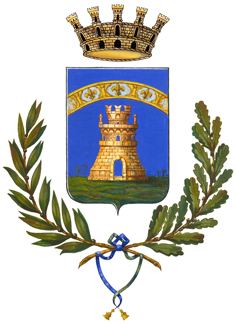 Al  Comune di CASTELFRANCO EMILIASERVIZIO ENTRATE E TRIBUTIPiazza Della Vittoria, 841013  CASTELFRANCO EMILIA (MO)